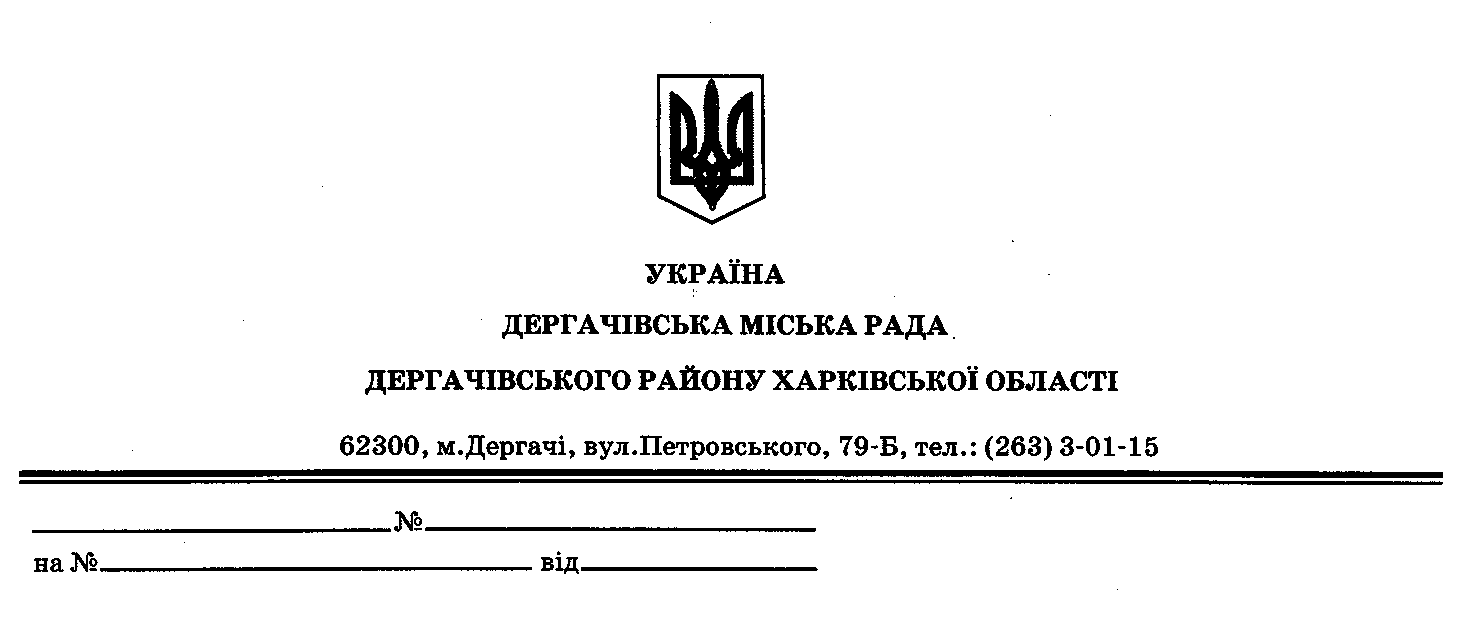 ДЕРГАЧІВСЬКА МІСЬКА РАДАВИКОНАВЧИЙ КОМІТЕТРІШЕННЯВід  15 березня 2016 року                                                                        № 54Про можливість призначення гр.Шимко Олександра Олексійовича піклувальником над гр.Шимко Вірою Іванівною       Розглянувши протокол № 1 засідання опікунської ради при виконавчому комітеті Дергачівської міської ради від 17 лютого 2016 року про розгляд питання щодо можливості призначення гр.Шимко Олександра Олексійовича піклувальником над гр.Шимко Вірою Іванівною,1939р.н., заслухавши інформацію голови  опікунської ради при виконавчому комітеті міської ради,  відповідно до ст. 60, ст.75 Цивільного Кодексу України, п.5.1 Правил опіки та піклування, керуючись ст. 34, ст.42, п.6 ст.59 Закону України «Про місцеве самоврядування в Україні», виконавчий комітет Дергачівської міської  ради – В И Р І Ш И В :Затвердити протокол № 1 засідання опікунської ради при виконавчому комітеті Дергачівської міської ради від 17 лютого 2015 року (протокол додається).Визнати можливим призначити гр.Шимко Олександра Олексійовича піклувальником над гр.Шимко вірою іванівною, 1939 р.н. Звернутись до Дергачівського районного суду з поданням про призначення гр.Шимко Олександра Олексійовича піклувальником над гр.Шимко Вірою Іванівною, 1939 р.н .Контроль за виконанням даного рішення покласти на голову опікунської ради при виконавчому комітеті Дергачівської міської ради Болібок О.В.Дергачівський міський голова                                            О.В.Лисицький